2012  Erweiterung Schule Vietnam Agrarministerium weitere 15 Studenten2006  - 2015  Algoa Angola, Cabinda,  Schulung Unterhalt und Mechanische Fertigung              Umbau von 8 CNC Maschinen  von Sinumerik 810  und Fanuc  auf Sinumerik 802dsl 2013  Bewilligung vom Agrarministerium   Vietnam für Dual Bildungssystem nach                                Schweizer System   2014 Wiap  in 4657 Dulliken, Montage, Unterhalt,               Steuerungsumbauten, Sonderkonstruktionen.               Vibrationsanlagen bauen.   Unterhaltsschulung. Neumaschinenbau Wiap DM4C                und Sondermaschinen                  Leitung des Betriebes, Sven Widmer &  Caroline WidmerTel. +41  62 752 42 60         mail:    wiap(at)widmers.info  Industriestrasse 48L,  CH 4657 Dulliken. Fax.+41  62 752 48 61          Wiap®     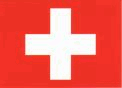 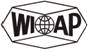 Projekt Liste XY1    Sven und Caroline Widmer  von 1981 bis 20141981 Rollstar, Egliswil, Switzerland  Umbau CNC Numeritronix1981 Köppel Au Sg Switzerland,  Umbau Milwaukee1982 Nagel Deutschland Umbau CNC Numeritronix1983 Flury Biberist, Switzerland,  Neumaschine Storebro CNC 400 CNC Sinumerik 6T1983 Flury Biberist, Switzerland,  Neumaschine Storebro CNC 400 CNC Sinumerik 6T1983 Flury Biberist, Switzerland,  Neumaschine Storebro CNC 400 CNC Sinumerik 6T1983 Flury Biberist, Switzerland,  Neumaschine Storebro CNC 400 CNC Sinumerik 6T1983 Köppel Neumaschine. VSR Entspannungsanlage1983 Köppel Neumaschine. VSR Entspannungsanlage1983 Köppel Neumaschine. VSR Entspannungsanlage1983 Köppel Neumaschine. VSR Entspannungsanlage1983 Soder AG Lenzburg Switzerland,  Neumaschine Storebro CNC 400 CNC Sinumerik 6T1983 Soder AG Lenzburg Switzerland,  Neumaschine Storebro CNC 400 CNC Sinumerik 6T1983 Soder AG Lenzburg Switzerland,  Neumaschine Storebro CNC 400 CNC Sinumerik 6T1983 Soder AG Lenzburg Switzerland,  Neumaschine Storebro CNC 400 CNC Sinumerik 6T1983 Storebro Schweden Neumaschinen VSR Entspannungsanlage1983 Storebro Schweden Neumaschinen VSR Entspannungsanlage1983 Storebro Schweden Neumaschinen VSR Entspannungsanlage1983 Storebro Schweden Neumaschinen VSR Entspannungsanlage1983 Flury Biberist  Switzerland, Tiefbohreinrichtung auf GF PLC1983 Köppel AG, Switzerland, Au Neumaschine Wiap LC20 Entspannungsanlage 1983 Köppel AG, Switzerland, Au Neumaschine Wiap LC20 Entspannungsanlage 1983 Köppel AG, Switzerland, Au Neumaschine Wiap LC20 Entspannungsanlage 1983 Köppel AG, Switzerland, Au Neumaschine Wiap LC20 Entspannungsanlage 1984 Flury Recherswil  Switzerland ,Neumaschine Storebro STB 2000 CNC Sinumerik 6T1984 Flury Recherswil  Switzerland ,Neumaschine Storebro STB 2000 CNC Sinumerik 6T1984 Flury Recherswil  Switzerland ,Neumaschine Storebro STB 2000 CNC Sinumerik 6T1984 Flury Recherswil  Switzerland ,Neumaschine Storebro STB 2000 CNC Sinumerik 6T1984 Ingold Recherswil Switzerland,  Anbau Antrieb 41,5 KW auf GF NDM7 Simatic1984 Ingold Recherswil Switzerland,  Anbau Antrieb 41,5 KW auf GF NDM7 Simatic1984 Ingold Recherswil Switzerland,  Anbau Antrieb 41,5 KW auf GF NDM7 Simatic1984 Ingold Recherswil Switzerland,  Anbau Antrieb 41,5 KW auf GF NDM7 Simatic1984 Index Werke Deutschland. Umbau CNC EZ Edith 8001984 Index Werke Deutschland. Umbau CNC EZ Edith 8001984 Bieri Muensingen Swiitzerland,  Neumaschine Storebro STB 260 CNC Sinumerik 6T1984 Bieri Muensingen Swiitzerland,  Neumaschine Storebro STB 260 CNC Sinumerik 6T1984 Bieri Muensingen Swiitzerland,  Neumaschine Storebro STB 260 CNC Sinumerik 6T1984 Bieri Muensingen Swiitzerland,  Neumaschine Storebro STB 260 CNC Sinumerik 6T1984 Storebro Schweden Neumaschine Wiap LC20 Entspannungsanlage 1984 Storebro Schweden Neumaschine Wiap LC20 Entspannungsanlage 1984 Storebro Schweden Neumaschine Wiap LC20 Entspannungsanlage 1984 Storebro Schweden Neumaschine Wiap LC20 Entspannungsanlage 1985 Mercedes Benz , Sindelfingen Germany, Umbau CNC EZ Edith 8001985 Mercedes Benz , Sindelfingen Germany, Umbau CNC EZ Edith 8001985 Mercedes Benz , Sindelfingen Germany, Umbau CNC EZ Edith 8001985 Mercedes Benz, Sindelfingen Germany,  Umbau CNC 1 EZ Edith 8001985 Mercedes Benz, Sindelfingen Germany,  Umbau CNC 1 EZ Edith 8001985 Mercedes Benz, Sindelfingen Germany,  Umbau CNC 1 EZ Edith 8001985 Mercedes Benz, Sindelfingen Germany,  Umbau CNC 2 EZ Edith 8001985 Mercedes Benz, Sindelfingen Germany,  Umbau CNC 2 EZ Edith 8001985 Mercedes Benz, Sindelfingen Germany,  Umbau CNC 2 EZ Edith 8001985 Mercedes Benz, Sindelfingen Gemany,   Umbau CNC 3 EZ Edith 8001985 Mercedes Benz, Sindelfingen Gemany,   Umbau CNC 3 EZ Edith 8001985 Mercedes Benz, Sindelfingen Gemany,   Umbau CNC 3 EZ Edith 8001985 Ingold Recherswil, Switzerland, Anbau Mutternautomat an Angelini CNC Fanuc 0T1985 Ingold Recherswil, Switzerland, Anbau Mutternautomat an Angelini CNC Fanuc 0T1985 Ingold Recherswil, Switzerland, Anbau Mutternautomat an Angelini CNC Fanuc 0T1985 Ingold Recherswil, Switzerland, Anbau Mutternautomat an Angelini CNC Fanuc 0T1985 RCB Beinwil  Switzerland, Anbau Lader EPPLE an STB 2000 CNC Sinumerik 810T1985 RCB Beinwil  Switzerland, Anbau Lader EPPLE an STB 2000 CNC Sinumerik 810T1985 RCB Beinwil  Switzerland, Anbau Lader EPPLE an STB 2000 CNC Sinumerik 810T1985 RCB Beinwil  Switzerland, Anbau Lader EPPLE an STB 2000 CNC Sinumerik 810T1985 Rust Lenzburg Switzerland,  Umbau CNC Fräsmaschine CNC Bosch Alpha1985 Rust Lenzburg Switzerland,  Umbau CNC Fräsmaschine CNC Bosch Alpha1985 Rust Lenzburg Switzerland,  Umbau CNC Fräsmaschine CNC Bosch Alpha1985 Zeughaus (Ruag) Brunnen  Switzerland,  Neumaschine Storebro CNC 200 aehnlich STB2000 CNC Sinumerik 3T1985 Zeughaus (Ruag) Brunnen  Switzerland,  Neumaschine Storebro CNC 200 aehnlich STB2000 CNC Sinumerik 3T1985 Zeughaus (Ruag) Brunnen  Switzerland,  Neumaschine Storebro CNC 200 aehnlich STB2000 CNC Sinumerik 3T1985 Zeughaus (Ruag) Brunnen  Switzerland,  Neumaschine Storebro CNC 200 aehnlich STB2000 CNC Sinumerik 3T1985 Flury Biberist, Switzerland,  Neumaschine Storebro 4000 CNC Sinumerik 810T1985 Flury Biberist, Switzerland,  Neumaschine Storebro 4000 CNC Sinumerik 810T1985 Flury Biberist, Switzerland,  Neumaschine Storebro 4000 CNC Sinumerik 810T1985 Flury Biberist, Switzerland,  Neumaschine Storebro 4000 CNC Sinumerik 810T1986 Ingold Recherswil  Switzerland,  Schwingarmlader WIAP SL1 Simatic1986 Ingold Recherswil  Switzerland,  Schwingarmlader WIAP SL1 Simatic1986 Ingold Recherswil  Switzerland,  Schwingarmlader WIAP SL1 Simatic1986  Krupp Presta Eschen Lichtenstein,  Sonderkonstruktion 4 Entgratungs Anlagen 1,5S Simatic1986  Krupp Presta Eschen Lichtenstein,  Sonderkonstruktion 4 Entgratungs Anlagen 1,5S Simatic1986  Krupp Presta Eschen Lichtenstein,  Sonderkonstruktion 4 Entgratungs Anlagen 1,5S Simatic1986  Krupp Presta Eschen Lichtenstein,  Sonderkonstruktion 4 Entgratungs Anlagen 1,5S Simatic1986 KW (RUAG) Thun Switzerland , Umbau CNC Oerlikon Sirius CNC Sinumerik 850M1986 KW (RUAG) Thun Switzerland , Umbau CNC Oerlikon Sirius CNC Sinumerik 850M1986 KW (RUAG) Thun Switzerland , Umbau CNC Oerlikon Sirius CNC Sinumerik 850M1986 Flury Recherswil Switzerland,   Neumaschine Storebro STB 2000 CNC Sinumerik 810T1986 Flury Recherswil Switzerland,   Neumaschine Storebro STB 2000 CNC Sinumerik 810T1986 Flury Recherswil Switzerland,   Neumaschine Storebro STB 2000 CNC Sinumerik 810T1986 Flury Recherswil Switzerland,   Neumaschine Storebro STB 2000 CNC Sinumerik 810T1986 Starrag Rorschach Switzerland,  Umbau Fräsmaschine Starrag CNC Sinumerik 3M1986 Starrag Rorschach Switzerland,  Umbau Fräsmaschine Starrag CNC Sinumerik 3M1986 Starrag Rorschach Switzerland,  Umbau Fräsmaschine Starrag CNC Sinumerik 3M1986 Starrag Rorschach Switzerland,  Umbau Fräsmaschine Starrag CNC Sinumerik 3M1986 Flury Recherswil Switzerland, Neumaschine Storebro STB 2000 CNC Sinumerik 810T1986 Flury Recherswil Switzerland, Neumaschine Storebro STB 2000 CNC Sinumerik 810T1986 Flury Recherswil Switzerland, Neumaschine Storebro STB 2000 CNC Sinumerik 810T1986 Flury Recherswil Switzerland, Neumaschine Storebro STB 2000 CNC Sinumerik 810T1986 Sinar Feuerthalen Switzerland,  Umbau Starrag Drehmaschine CNC Poselesta 11986 Sinar Feuerthalen Switzerland,  Umbau Starrag Drehmaschine CNC Poselesta 11986 Sinar Feuerthalen Switzerland,  Umbau Starrag Drehmaschine CNC Poselesta 11986 Sinar Feuerthalen Switzerland,  Umbau Starrag Drehmaschine CNC Poselesta 11986 Mowag Kreuzlingen Switzerland,  Umbau Karussell Drehm. Berthiez CNC Memoresta1986 Mowag Kreuzlingen Switzerland,  Umbau Karussell Drehm. Berthiez CNC Memoresta1986 Mowag Kreuzlingen Switzerland,  Umbau Karussell Drehm. Berthiez CNC Memoresta1986 Mowag Kreuzlingen Switzerland,  Umbau Karussell Drehm. Berthiez CNC Memoresta1986 Meier Schaffhausen Switzerland,  Umbau Fräsmaschine Fil CNC Poselesta 11986 Meier Schaffhausen Switzerland,  Umbau Fräsmaschine Fil CNC Poselesta 11986 Meier Schaffhausen Switzerland,  Umbau Fräsmaschine Fil CNC Poselesta 11986 Meier Schaffhausen Switzerland,  Umbau Fräsmaschine Fil CNC Poselesta 11986 Wikoma / Dornag Switzerland,  Umbau Drehmaschine Caseneuve CNC Sinumerik 810T1986 Wikoma / Dornag Switzerland,  Umbau Drehmaschine Caseneuve CNC Sinumerik 810T1986 Wikoma / Dornag Switzerland,  Umbau Drehmaschine Caseneuve CNC Sinumerik 810T1986 Wikoma / Dornag Switzerland,  Umbau Drehmaschine Caseneuve CNC Sinumerik 810T1986 Wolfensberger Bauma Switzerland,  Umbau Boehringer PN600 CNC Sinumerik 810T1986 Wolfensberger Bauma Switzerland,  Umbau Boehringer PN600 CNC Sinumerik 810T1986 Wolfensberger Bauma Switzerland,  Umbau Boehringer PN600 CNC Sinumerik 810T1986 Wolfensberger Bauma Switzerland,  Umbau Boehringer PN600 CNC Sinumerik 810T1986 Saurer Arbon Switzerland,  Umbau Berthiez Karussell CNC Sinumerik 810T1986 Saurer Arbon Switzerland,  Umbau Berthiez Karussell CNC Sinumerik 810T1986 Saurer Arbon Switzerland,  Umbau Berthiez Karussell CNC Sinumerik 810T1986 Saurer Arbon Switzerland,  Umbau Berthiez Karussell CNC Sinumerik 810T1986 Miserez Jura, Switzerland,  Neumaschine Storebro STB 2000 CNC Sinumerik 810T1986 Miserez Jura, Switzerland,  Neumaschine Storebro STB 2000 CNC Sinumerik 810T1986 Miserez Jura, Switzerland,  Neumaschine Storebro STB 2000 CNC Sinumerik 810T1986 Miserez Jura, Switzerland,  Neumaschine Storebro STB 2000 CNC Sinumerik 810T1987 Sulzer Winterthur, Switzerland,  Umbau GF NDM 7 CNC Sinumerik 810T1987 Sulzer Winterthur, Switzerland,  Umbau GF NDM 7 CNC Sinumerik 810T1987 Sulzer Winterthur, Switzerland,  Umbau GF NDM 7 CNC Sinumerik 810T1987 Sulzer Zuchwil Sonder Vorschubantrieb Boehringer Siemens1987 Sulzer Zuchwil Sonder Vorschubantrieb Boehringer Siemens1987 Sulzer Zuchwil Sonder Vorschubantrieb Boehringer Siemens1987 Saurer Arbon Umbau Bohle Bearbeitungszenter CNC Sinumerik 810M1987 Saurer Arbon Umbau Bohle Bearbeitungszenter CNC Sinumerik 810M1987 Saurer Arbon Umbau Bohle Bearbeitungszenter CNC Sinumerik 810M1987 Saurer Arbon Umbau Bohle Bearbeitungszenter CNC Sinumerik 810M1987 Wolfensberger Bauma Switzerland,  Umbau Fräsmaschine SHW CNC Sinumerik 810M1987 Wolfensberger Bauma Switzerland,  Umbau Fräsmaschine SHW CNC Sinumerik 810M1987 Wolfensberger Bauma Switzerland,  Umbau Fräsmaschine SHW CNC Sinumerik 810M1987 Wolfensberger Bauma Switzerland,  Umbau Fräsmaschine SHW CNC Sinumerik 810M1987 EVA Aarau  Switzerland, Entl. Vorrichtung STB 2000 CNC Sinumerik 810T1987 EVA Aarau  Switzerland, Entl. Vorrichtung STB 2000 CNC Sinumerik 810T1987 EVA Aarau  Switzerland, Entl. Vorrichtung STB 2000 CNC Sinumerik 810T1987 Sulzer Zuchwil Antrieb Umbau Werner Simoreg1987 Sulzer Zuchwil Antrieb Umbau Werner Simoreg1987 Sulzer Zuchwil Antrieb Umbau Werner Simoreg1987 Sulzer Zuchwil Antrieb Umbau Werner Simoreg1987 Bühler Uzwil, Switzerland,  Umbau Walzendrehmaschine Herkules CNC Sinumerik 810T1987 Bühler Uzwil, Switzerland,  Umbau Walzendrehmaschine Herkules CNC Sinumerik 810T1987 Bühler Uzwil, Switzerland,  Umbau Walzendrehmaschine Herkules CNC Sinumerik 810T1987 Bühler Uzwil, Switzerland,  Umbau Walzendrehmaschine Herkules CNC Sinumerik 810T1987 Fraisa Bellach Switzerland,  Umbau Antrieb 41,5KE GF ABB1887 Flury Biberist, Switzerland , Umbau Antrieb 41,5KE GF ABB1987 Atelier Lay Umbau Max Müller CNC Sinumerik 810T1987 Atelier Lay Umbau Max Müller CNC Sinumerik 810T1987 Köppel, Au, Switzerland, Neumaschine STB GK 195 konv.1987 Köppel, Au, Switzerland, Neumaschine STB GK 195 konv.1987 Köppel, Au, Switzerland, Neumaschine STB GK 195 konv.1987 Scheidegger Ersigen, Switzerland,  Umbau Righi Drehmaschine Polselesta1987 Scheidegger Ersigen, Switzerland,  Umbau Righi Drehmaschine Polselesta1987 Scheidegger Ersigen, Switzerland,  Umbau Righi Drehmaschine Polselesta1987 Fonderie Moudon  Switzerland, Umbau Bearbeitungszenter CNC Sinumerik 810M1987 Fonderie Moudon  Switzerland, Umbau Bearbeitungszenter CNC Sinumerik 810M1987 Fonderie Moudon  Switzerland, Umbau Bearbeitungszenter CNC Sinumerik 810M1987 Fonderie Moudon  Switzerland, Umbau Bearbeitungszenter CNC Sinumerik 810M1987 Bieri Münsingen Neumaschine CNC Fräsmasch Combi Mill CNC Heidenhain1987 Bieri Münsingen Neumaschine CNC Fräsmasch Combi Mill CNC Heidenhain1987 Bieri Münsingen Neumaschine CNC Fräsmasch Combi Mill CNC Heidenhain1987 Bieri Münsingen Neumaschine CNC Fräsmasch Combi Mill CNC Heidenhain1988 Uni Mech Schan, Lichtenstein  Sonderumbau Pittler Lader PLC1988 Uni Mech Schan, Lichtenstein  Sonderumbau Pittler Lader PLC1988 Uni Mech Schan, Lichtenstein  Sonderumbau Pittler Lader PLC1988 Uni Mech Schan, Lichtenstein  Sonderumbau Pittler Lader PLC1988 Ingold Recherswil , Switzerland,Neumaschine STB 2000 CNC Sinumerik 810T1988 Ingold Recherswil , Switzerland,Neumaschine STB 2000 CNC Sinumerik 810T1988 Ingold Recherswil , Switzerland,Neumaschine STB 2000 CNC Sinumerik 810T1988 Ingold Recherswil , Switzerland,Neumaschine STB 2000 CNC Sinumerik 810T1988 Georg Fischer Schaffhausen, Switzerland,  Umbau GF NDM 17,ex Vickers CNC Sinumerik 810T1988 Georg Fischer Schaffhausen, Switzerland,  Umbau GF NDM 17,ex Vickers CNC Sinumerik 810T1988 Georg Fischer Schaffhausen, Switzerland,  Umbau GF NDM 17,ex Vickers CNC Sinumerik 810T1988 Georg Fischer Schaffhausen, Switzerland,  Umbau GF NDM 17,ex Vickers CNC Sinumerik 810T1988 RCB Beinwil  am See, Switzerland,Neumaschine Storebro STB 4000 CNC Sinumerik 810T1988 RCB Beinwil  am See, Switzerland,Neumaschine Storebro STB 4000 CNC Sinumerik 810T1988 RCB Beinwil  am See, Switzerland,Neumaschine Storebro STB 4000 CNC Sinumerik 810T1988 RCB Beinwil  am See, Switzerland,Neumaschine Storebro STB 4000 CNC Sinumerik 810T1988 Flury Biberist, Switzerland,  Sonder Tiefbohreinrichtung GF PLC1988 Flury Biberist, Switzerland,  Sonder Tiefbohreinrichtung GF PLC1988 Fraisa SA Bellach, Switzerland  Umbau GF Drehmaschine NDM7 CNC Sinumerik 810T1988 Fraisa SA Bellach, Switzerland  Umbau GF Drehmaschine NDM7 CNC Sinumerik 810T1988 Fraisa SA Bellach, Switzerland  Umbau GF Drehmaschine NDM7 CNC Sinumerik 810T1988 Fraisa SA Bellach, Switzerland  Umbau GF Drehmaschine NDM7 CNC Sinumerik 810T1988 Bühler Uzwil Umbau Oerlikon Sirius CNC Sinumerik 810T1988 Bühler Uzwil Umbau Oerlikon Sirius CNC Sinumerik 810T1988 Bühler Uzwil Umbau Oerlikon Sirius CNC Sinumerik 810T1988 HC Stark , Laufenbuirg, Deutschland Umbau Boehringer PN420 CNC Sinumerik 820T1988 HC Stark , Laufenbuirg, Deutschland Umbau Boehringer PN420 CNC Sinumerik 820T1988 HC Stark , Laufenbuirg, Deutschland Umbau Boehringer PN420 CNC Sinumerik 820T1988 HC Stark , Laufenbuirg, Deutschland Umbau Boehringer PN420 CNC Sinumerik 820T1988 SBB Zürich, Switzerland,  Umbau Sajo Fräsmaschine CNC Sinumerik 810M1988 SBB Zürich, Switzerland,  Umbau Sajo Fräsmaschine CNC Sinumerik 810M1988 SBB Zürich, Switzerland,  Umbau Sajo Fräsmaschine CNC Sinumerik 810M1988 Lara Tuggen. Switzerland,  Umbau Wotan Teilrevision CNC Sinumerik 810M1988 Lara Tuggen. Switzerland,  Umbau Wotan Teilrevision CNC Sinumerik 810M1988 Lara Tuggen. Switzerland,  Umbau Wotan Teilrevision CNC Sinumerik 810M1988 Lara Tuggen. Switzerland,  Umbau Wotan Teilrevision CNC Sinumerik 810M1988 Georg Fischer Schaffhausen , Switzerland,  Umbau GF NDM 22 2 CNC Sinumerik 810T1988 Georg Fischer Schaffhausen , Switzerland,  Umbau GF NDM 22 2 CNC Sinumerik 810T1988 Georg Fischer Schaffhausen , Switzerland,  Umbau GF NDM 22 2 CNC Sinumerik 810T1988 Wolfensberger Bauma, Switzerland,  Umbau Boehringer PN480 CNC Sinumerik 810T1988 Wolfensberger Bauma, Switzerland,  Umbau Boehringer PN480 CNC Sinumerik 810T1988 Wolfensberger Bauma, Switzerland,  Umbau Boehringer PN480 CNC Sinumerik 810T1988 Wolfensberger Bauma, Switzerland,  Umbau Boehringer PN480 CNC Sinumerik 810T1988 Trumpf Baar, Switzerland,  Portallader WIAP PL1 CNC Sinumerik 810T1988 Trumpf Baar, Switzerland,  Portallader WIAP PL1 CNC Sinumerik 810T1988 Trumpf Baar, Switzerland,  Portallader WIAP PL1 CNC Sinumerik 810T1988 Treib Wädenswil, Switzerland, Umbau Wotan Rapid CNC Sinumerik 850M1988 Treib Wädenswil, Switzerland, Umbau Wotan Rapid CNC Sinumerik 850M1988 Treib Wädenswil, Switzerland, Umbau Wotan Rapid CNC Sinumerik 850M1988 Treib Wädenswil, Switzerland, Umbau Wotan Rapid CNC Sinumerik 850M1988 Kunstoff Altsätten, Switzerland, Neumaschine Storebro STB 2000 CNC Sinumerik 810T1988 Kunstoff Altsätten, Switzerland, Neumaschine Storebro STB 2000 CNC Sinumerik 810T1988 Kunstoff Altsätten, Switzerland, Neumaschine Storebro STB 2000 CNC Sinumerik 810T1988 Kunstoff Altsätten, Switzerland, Neumaschine Storebro STB 2000 CNC Sinumerik 810T1988 Moser Biberist, Switzerlandm, Umbau GF NDM 7/50 1 CNC Sinumerik 810T1988 Moser Biberist, Switzerlandm, Umbau GF NDM 7/50 1 CNC Sinumerik 810T1988 Moser Biberist, Switzerlandm, Umbau GF NDM 7/50 1 CNC Sinumerik 810T1988 Moser Biberist, Switzerland,  Umbau GF NDM 22/150 2 CNC Sinumerik 810T1988 Moser Biberist, Switzerland,  Umbau GF NDM 22/150 2 CNC Sinumerik 810T1988 Moser Biberist, Switzerland,  Umbau GF NDM 22/150 2 CNC Sinumerik 810T1988 Moser Biberist, Switzerland,  Umbau GF NDM 22/150 2 CNC Sinumerik 810T1988 Moser Biberist, Switzerland,  Umbau GF NDM 7/100 3 CNC Sinumerik 810T1988 Moser Biberist, Switzerland,  Umbau GF NDM 7/100 3 CNC Sinumerik 810T1988 Moser Biberist, Switzerland,  Umbau GF NDM 7/100 3 CNC Sinumerik 810T1988 Moser Biberist, Switzerland,  Umbau GF NDM 7/100 3 CNC Sinumerik 810T1988 Fleury SA Biel, Switzerland,  Neumaschine Storebro STB 2000 CNC Sinumerik 810T1988 Fleury SA Biel, Switzerland,  Neumaschine Storebro STB 2000 CNC Sinumerik 810T1988 Fleury SA Biel, Switzerland,  Neumaschine Storebro STB 2000 CNC Sinumerik 810T1988 Fleury SA Biel, Switzerland,  Neumaschine Storebro STB 2000 CNC Sinumerik 810T1989 Wolfensberger Bauma, Switzerland,  Umbau Boehringer PN480 CNC Sinumerik 810T1989 Wolfensberger Bauma, Switzerland,  Umbau Boehringer PN480 CNC Sinumerik 810T1989 Wolfensberger Bauma, Switzerland,  Umbau Boehringer PN480 CNC Sinumerik 810T1989 Wolfensberger Bauma, Switzerland,  Umbau Boehringer PN480 CNC Sinumerik 810T1989 Tripet SA, Biel, Switzerland,  Portallader WIAP PL2 Bilz CNCSinumerik810T1989 Tripet SA, Biel, Switzerland,  Portallader WIAP PL2 Bilz CNCSinumerik810T1989 Tripet SA, Biel, Switzerland,  Portallader WIAP PL2 Bilz CNCSinumerik810T1989 Wolfensberger Bauma, Switzerland  Neumaschine Storebro GK 195 Konv.1989 Wolfensberger Bauma, Switzerland  Neumaschine Storebro GK 195 Konv.1989 Wolfensberger Bauma, Switzerland  Neumaschine Storebro GK 195 Konv.1989 Wolfensberger Bauma, Switzerland,  Gebma .Storebro STB 2000 CNC Sinumerik 810T1989 Wolfensberger Bauma, Switzerland,  Gebma .Storebro STB 2000 CNC Sinumerik 810T1989 Wolfensberger Bauma, Switzerland,  Gebma .Storebro STB 2000 CNC Sinumerik 810T1989 Wolfensberger Bauma, Switzerland,  Gebma .Storebro STB 2000 CNC Sinumerik 810T1989 Bieri Münsigen, Switzerland,  Neumaschine Storebro Spez. CNC Sinumerik 810T1989 Bieri Münsigen, Switzerland,  Neumaschine Storebro Spez. CNC Sinumerik 810T1989 Bieri Münsigen, Switzerland,  Neumaschine Storebro Spez. CNC Sinumerik 810T1989 Bieri Münsigen, Switzerland,  Neumaschine Storebro Spez. CNC Sinumerik 810T1989 VAT Haag, Switzerland,  Umbau Wotan Rapid 2 CNC Sinumerik 850M1989 VAT Haag, Switzerland,  Umbau Wotan Rapid 2 CNC Sinumerik 850M1989 VAT Haag, Switzerland,  Umbau Wotan Rapid 2 CNC Sinumerik 850M1989 Maschinenfabrik Richter  Deutschland Wiap LC50 Entspannungsanlage 1989 Maschinenfabrik Richter  Deutschland Wiap LC50 Entspannungsanlage 1989 Maschinenfabrik Richter  Deutschland Wiap LC50 Entspannungsanlage 1989 Maschinenfabrik Richter  Deutschland Wiap LC50 Entspannungsanlage 1989 Saurer Arbon, Switzerland,  Umbau GF NDM 22 CNC Sinumerik 810T1989 Saurer Arbon, Switzerland,  Umbau GF NDM 22 CNC Sinumerik 810T1989 Escher Wyss Zürich, Switzerland Umbau Waldrich Kongsberg CNC Sinumerik 850M1989 Escher Wyss Zürich, Switzerland Umbau Waldrich Kongsberg CNC Sinumerik 850M1989 Escher Wyss Zürich, Switzerland Umbau Waldrich Kongsberg CNC Sinumerik 850M1989 Escher Wyss Zürich, Switzerland Umbau Waldrich Kongsberg CNC Sinumerik 850M1989 Bühler Uzwil, Switzerland  Umbau Gundrill Bohrmaschine Simatic1989 Bühler Uzwil, Switzerland  Umbau Gundrill Bohrmaschine Simatic1989 Scherrer Bürgeln, Switzerland,  Umbau Boehringer CNC Sinumerik 810T1989 Scherrer Bürgeln, Switzerland,  Umbau Boehringer CNC Sinumerik 810T1989 Scherrer Bürgeln, Switzerland,  Umbau Boehringer CNC Sinumerik 810T1989 Sulzer Zuchwil, Switzerland,  Umbau Starrag Fräsmaschine CNC Sinumerik 810M1989 Sulzer Zuchwil, Switzerland,  Umbau Starrag Fräsmaschine CNC Sinumerik 810M1989 Sulzer Zuchwil, Switzerland,  Umbau Starrag Fräsmaschine CNC Sinumerik 810M1989 Sulzer Zuchwil, Switzerland,  Umbau Starrag Fräsmaschine CNC Sinumerik 810M1989 HH Steiner Balterswil, Switzerland,  Umbau Heyligenstaedt CNC Sinumerik 810T1989 HH Steiner Balterswil, Switzerland,  Umbau Heyligenstaedt CNC Sinumerik 810T1989 HH Steiner Balterswil, Switzerland,  Umbau Heyligenstaedt CNC Sinumerik 810T1989 HH Steiner Balterswil, Switzerland,  Umbau Heyligenstaedt CNC Sinumerik 810T1989 Kissling Getriebe Zürich, Switzerland Neumaschine Wiap LC20 Entspannungsanlage 1989 Kissling Getriebe Zürich, Switzerland Neumaschine Wiap LC20 Entspannungsanlage 1989 Kissling Getriebe Zürich, Switzerland Neumaschine Wiap LC20 Entspannungsanlage 1989 Kissling Getriebe Zürich, Switzerland Neumaschine Wiap LC20 Entspannungsanlage 1990 Eidg.Konstrukt. Thun, Switzerland, WZ Bruchüberwachung WIAP WZB1990 Eidg.Konstrukt. Thun, Switzerland, WZ Bruchüberwachung WIAP WZB1990 Eidg.Konstrukt. Thun, Switzerland, WZ Bruchüberwachung WIAP WZB1990 Tripet SA, Biel, Switzerland  Portallader WIAP PL2 Embraco CNC Sinumerik 810T1990 Tripet SA, Biel, Switzerland  Portallader WIAP PL2 Embraco CNC Sinumerik 810T1990 Tripet SA, Biel, Switzerland  Portallader WIAP PL2 Embraco CNC Sinumerik 810T1990 Tripet SA, Biel, Switzerland  Portallader WIAP PL2 Embraco CNC Sinumerik 810T1990 Wolfensberger Bauma, Switzerland, Neumaschine Storebro STB 2000 CNC Sinumerik 810T1990 Wolfensberger Bauma, Switzerland, Neumaschine Storebro STB 2000 CNC Sinumerik 810T1990 Wolfensberger Bauma, Switzerland, Neumaschine Storebro STB 2000 CNC Sinumerik 810T1990 Wolfensberger Bauma, Switzerland, Neumaschine Storebro STB 2000 CNC Sinumerik 810T1990 Lehrwerkstätte Bern, Switzerland, CNC Anbau an Mecolux CNC Sinumerik 810M1990 Lehrwerkstätte Bern, Switzerland, CNC Anbau an Mecolux CNC Sinumerik 810M1990 Lehrwerkstätte Bern, Switzerland, CNC Anbau an Mecolux CNC Sinumerik 810M1990 Lehrwerkstätte Bern, Switzerland, CNC Anbau an Mecolux CNC Sinumerik 810M1990 Sulzer Zuchwil, Switzerland, Umbau Hauser Bohrwerk CNC Sinumerik 810M1990 Sulzer Zuchwil, Switzerland, Umbau Hauser Bohrwerk CNC Sinumerik 810M1990 Sulzer Zuchwil, Switzerland, Umbau Hauser Bohrwerk CNC Sinumerik 810M1990 Sulzer Zuchwil, Switzerland, Umbau Hauser Bohrwerk CNC Sinumerik 810M1990 Sulzer Zuchwil, Switzerland, Umbau Devlieg Nr 1 Fräsmaschine CNC Sinumerik 810M1990 Sulzer Zuchwil, Switzerland, Umbau Devlieg Nr 1 Fräsmaschine CNC Sinumerik 810M1990 Sulzer Zuchwil, Switzerland, Umbau Devlieg Nr 1 Fräsmaschine CNC Sinumerik 810M1990 Sulzer Zuchwil, Switzerland, Umbau Devlieg Nr 1 Fräsmaschine CNC Sinumerik 810M1990 Rollstar Egliswil, Switzerland, Neumaschine Heid S315 CNC Sinumerik 810T1990 Rollstar Egliswil, Switzerland, Neumaschine Heid S315 CNC Sinumerik 810T1990 Rollstar Egliswil, Switzerland, Neumaschine Heid S315 CNC Sinumerik 810T1990 Rollstar Egliswil, Switzerland, Neumaschine Heid S315 CNC Sinumerik 810T1990 Sulzer Zuchwil, Switzerland, Umbau Devlieg Nr2 Fräsmaschine CNC Sinumerik 810M1990 Sulzer Zuchwil, Switzerland, Umbau Devlieg Nr2 Fräsmaschine CNC Sinumerik 810M1990 Sulzer Zuchwil, Switzerland, Umbau Devlieg Nr2 Fräsmaschine CNC Sinumerik 810M1990 Sulzer Zuchwil, Switzerland, Umbau Devlieg Nr2 Fräsmaschine CNC Sinumerik 810M1990 Sulzer Zuchwil, Switzerland, Umbau Fortuna Schleifmaschine CNC Sinumerik 810G1990 Sulzer Zuchwil, Switzerland, Umbau Fortuna Schleifmaschine CNC Sinumerik 810G1990 Sulzer Zuchwil, Switzerland, Umbau Fortuna Schleifmaschine CNC Sinumerik 810G1990 Sulzer Zuchwil, Switzerland, Umbau Fortuna Schleifmaschine CNC Sinumerik 810G1990 Tornos Bechler, Moutier, Switzerland, Neumaschine Heid S200 CNC Sinumerik 810T1990 Tornos Bechler, Moutier, Switzerland, Neumaschine Heid S200 CNC Sinumerik 810T1990 Tornos Bechler, Moutier, Switzerland, Neumaschine Heid S200 CNC Sinumerik 810T1990 Tornos Bechler, Moutier, Switzerland, Neumaschine Heid S200 CNC Sinumerik 810T1990 Tornos Bechler, Moutier, Switzerland, Neumaschine Heid S300 CNC Sinumerik 810T1990 Tornos Bechler, Moutier, Switzerland, Neumaschine Heid S300 CNC Sinumerik 810T1990 Tornos Bechler, Moutier, Switzerland, Neumaschine Heid S300 CNC Sinumerik 810T1990 Tornos Bechler, Moutier, Switzerland, Neumaschine Heid S300 CNC Sinumerik 810T1990 Gerster UdSSR Neumaschine Wiap LC20 Entspannungsanlage 1990 Gerster UdSSR Neumaschine Wiap LC20 Entspannungsanlage 1990 Gerster UdSSR Neumaschine Wiap LC20 Entspannungsanlage 1990 Gerster UdSSR Neumaschine Wiap LC20 Entspannungsanlage 1990 Forrer Degersheim, Switzerland, Umbau GF Drehmaschine NDM25 CNC Sinumerik 810T1990 Forrer Degersheim, Switzerland, Umbau GF Drehmaschine NDM25 CNC Sinumerik 810T1990 Forrer Degersheim, Switzerland, Umbau GF Drehmaschine NDM25 CNC Sinumerik 810T1990 Forrer Degersheim, Switzerland, Umbau GF Drehmaschine NDM25 CNC Sinumerik 810T1990 Scherrer Bürgeln, Switzerland, Umbau Boehringer PN420 CNC Sinumerik 810T1990 Scherrer Bürgeln, Switzerland, Umbau Boehringer PN420 CNC Sinumerik 810T1990 Scherrer Bürgeln, Switzerland, Umbau Boehringer PN420 CNC Sinumerik 810T1990 Scherrer Bürgeln, Switzerland, Umbau Boehringer PN420 CNC Sinumerik 810T1990 Kellenberger St.Gallen, Switzerland, Portallader Wiap PL3 2x 25 Kg CNC Sinumerik 810M1990 Kellenberger St.Gallen, Switzerland, Portallader Wiap PL3 2x 25 Kg CNC Sinumerik 810M1990 Kellenberger St.Gallen, Switzerland, Portallader Wiap PL3 2x 25 Kg CNC Sinumerik 810M1990 Kellenberger St.Gallen, Switzerland, Portallader Wiap PL3 2x 25 Kg CNC Sinumerik 810M1990 Kellenberger St.Gallen, Switzerland,  Neumaschine Heid Umbau für PL CNC Sinumerik 880T1990 Kellenberger St.Gallen, Switzerland,  Neumaschine Heid Umbau für PL CNC Sinumerik 880T1990 Kellenberger St.Gallen, Switzerland,  Neumaschine Heid Umbau für PL CNC Sinumerik 880T1990 Kellenberger St.Gallen, Switzerland,  Neumaschine Heid Umbau für PL CNC Sinumerik 880T1990 Stäfa Controll, Pfäffikon, Switzerland,  Anbau Power Monitor Valenite1990 Sulzer Zuchwil Boehringer Umbau VDF180 Simovert1990 Sulzer Zuchwil Boehringer Umbau VDF180 Simovert1991 Flury Biberist, Switzerland,  Umbau Index GE 2000 CNC Sinumerik 810T1991 Flury Biberist, Switzerland,  Umbau Index GE 2000 CNC Sinumerik 810T1991 Flury Biberist, Switzerland,  Umbau Index GE 2000 CNC Sinumerik 810T1991 Kohas Freiburg, Switzerland,  Heid Sondermaschine1991 Wettstein Dietikon, Switzerland,  Sondermasch. WIAP DM2A mit Portal CNC Sinumerik 810T1991 Wettstein Dietikon, Switzerland,  Sondermasch. WIAP DM2A mit Portal CNC Sinumerik 810T1991 Wettstein Dietikon, Switzerland,  Sondermasch. WIAP DM2A mit Portal CNC Sinumerik 810T1991 Wettstein Dietikon, Switzerland,  Sondermasch. WIAP DM2A mit Portal CNC Sinumerik 810T1991 Sulzer Winterthur, Switzerland, Umbau Schiess Karussell CNC Sinumerik 810T1991 Sulzer Winterthur, Switzerland, Umbau Schiess Karussell CNC Sinumerik 810T1991 Sulzer Winterthur, Switzerland, Umbau Schiess Karussell CNC Sinumerik 810T1991 Sulzer Winterthur, Switzerland, Umbau Schiess Karussell CNC Sinumerik 810T1991 Güdel Langenthal, Switzerland, Umbau Portalfräsmaschine 12 Meter CNC Sinumerik 880M1991 Güdel Langenthal, Switzerland, Umbau Portalfräsmaschine 12 Meter CNC Sinumerik 880M1991 Güdel Langenthal, Switzerland, Umbau Portalfräsmaschine 12 Meter CNC Sinumerik 880M1991 Güdel Langenthal, Switzerland, Umbau Portalfräsmaschine 12 Meter CNC Sinumerik 880M1991 KW (RUAG) Thun, Switzerland, Anbau Bruchüberwachung WIAP WZB81991 KW (RUAG) Thun, Switzerland, Anbau Bruchüberwachung WIAP WZB81991 Sprecher Alstom, Oberentfelden, Switzerland, Umbau Oerlikon Fräsmaschinen CNC Sinumerik 810T1991 Sprecher Alstom, Oberentfelden, Switzerland, Umbau Oerlikon Fräsmaschinen CNC Sinumerik 810T1991 Sprecher Alstom, Oberentfelden, Switzerland, Umbau Oerlikon Fräsmaschinen CNC Sinumerik 810T1991 Sprecher Alstom, Oberentfelden, Switzerland, Umbau Oerlikon Fräsmaschinen CNC Sinumerik 810T1991 Rieter Winterthur, Switzerland, Neumaschine Heid S315 2 Meter CNC Sinumerik 810T1991 Rieter Winterthur, Switzerland, Neumaschine Heid S315 2 Meter CNC Sinumerik 810T1991 Rieter Winterthur, Switzerland, Neumaschine Heid S315 2 Meter CNC Sinumerik 810T1991 Rieter Winterthur, Switzerland, Neumaschine Heid S315 2 Meter CNC Sinumerik 810T1991 Algoa Oil Angola, Cabina, Angola, Umbau konv. Masch. Futschjj auf CNC CNC Sinumerik 810T1991 Algoa Oil Angola, Cabina, Angola, Umbau konv. Masch. Futschjj auf CNC CNC Sinumerik 810T1991 Algoa Oil Angola, Cabina, Angola, Umbau konv. Masch. Futschjj auf CNC CNC Sinumerik 810T1991 Algoa Oil Angola, Cabina, Angola, Umbau konv. Masch. Futschjj auf CNC CNC Sinumerik 810T1991 Grossenbacher St. Gallen, Switzerland, Neumaschine Heid S300 CNC Sinumerik 850T1991 Grossenbacher St. Gallen, Switzerland, Neumaschine Heid S300 CNC Sinumerik 850T1991 Grossenbacher St. Gallen, Switzerland, Neumaschine Heid S300 CNC Sinumerik 850T1991 Grossenbacher St. Gallen, Switzerland, Neumaschine Heid S300 CNC Sinumerik 850T1992 Thai Swiss, Aarau, Switzerland,  Sonder GF NDM251992 Thai Swiss, Aarau, Switzerland,  Sonder GF NDM251992 Thai Swiss, Aarau, Switzerland,  Sonder GF NDM251992 Thai Swiss, Aarau, Switzerland,  Sonder GF NDM251992 Weitz Möhlin, Switzerland,  Neumaschine Heid S315 CNC Sinumerik 810T1992 Weitz Möhlin, Switzerland,  Neumaschine Heid S315 CNC Sinumerik 810T1992 Weitz Möhlin, Switzerland,  Neumaschine Heid S315 CNC Sinumerik 810T1992 Maag Getriebe Zürich, Switzerland, Umbau und Revision WotanB130 CNC Sinumerik 820M1992 Maag Getriebe Zürich, Switzerland, Umbau und Revision WotanB130 CNC Sinumerik 820M1992 Maag Getriebe Zürich, Switzerland, Umbau und Revision WotanB130 CNC Sinumerik 820M1992 Maag Getriebe Zürich, Switzerland, Umbau und Revision WotanB130 CNC Sinumerik 820M1992 Bobst Sa Lausanne, Switzerland,  Neumaschine Heid S500 Nr1 CNC Sinumerik 850T1992 Bobst Sa Lausanne, Switzerland,  Neumaschine Heid S500 Nr1 CNC Sinumerik 850T1992 Bobst Sa Lausanne, Switzerland,  Neumaschine Heid S500 Nr1 CNC Sinumerik 850T1992 Bobst Sa Lausanne, Switzerland,  Neumaschine Heid S500 Nr1 CNC Sinumerik 850T1992 Bobst Sa Lausanne, Switzerland, Neumaschine Heid S500 Nr2 CNC Sinumerik 850T1992 Bobst Sa Lausanne, Switzerland, Neumaschine Heid S500 Nr2 CNC Sinumerik 850T1992 Bobst Sa Lausanne, Switzerland, Neumaschine Heid S500 Nr2 CNC Sinumerik 850T1992 Bobst Sa Lausanne, Switzerland, Neumaschine Heid S500 Nr2 CNC Sinumerik 850T1992 Algoa Oil Angola, Cabinda Angola,  Flächenportal als Plasmaschneidanlage CNC Sinumerik 880(8401992 Algoa Oil Angola, Cabinda Angola,  Flächenportal als Plasmaschneidanlage CNC Sinumerik 880(8401992 Algoa Oil Angola, Cabinda Angola,  Flächenportal als Plasmaschneidanlage CNC Sinumerik 880(8401992 Algoa Oil Angola, Cabinda Angola,  Flächenportal als Plasmaschneidanlage CNC Sinumerik 880(8401992 Flugzeugwerk Emmen, Switzerland,  Umbau GF NDM7/50 CNC Sinumerik 810T1992 Flugzeugwerk Emmen, Switzerland,  Umbau GF NDM7/50 CNC Sinumerik 810T1992 Flugzeugwerk Emmen, Switzerland,  Umbau GF NDM7/50 CNC Sinumerik 810T1992 Flugzeugwerk Emmen, Switzerland,  Umbau GF NDM7/50 CNC Sinumerik 810T1992 Seewer Burgdorf, Switzerland,  Neumaschine Heid S300 CNC Sinumerik 850T1992 Seewer Burgdorf, Switzerland,  Neumaschine Heid S300 CNC Sinumerik 850T1992 Seewer Burgdorf, Switzerland,  Neumaschine Heid S300 CNC Sinumerik 850T1992 Seewer Burgdorf, Switzerland,  Neumaschine Heid S300 CNC Sinumerik 850T1992 Wolfensberger Bauma, Switzerland, Neumaschine Storebro STB 6000 CNC Sinumerik 810T1992 Wolfensberger Bauma, Switzerland, Neumaschine Storebro STB 6000 CNC Sinumerik 810T1992 Wolfensberger Bauma, Switzerland, Neumaschine Storebro STB 6000 CNC Sinumerik 810T1992 Wolfensberger Bauma, Switzerland, Neumaschine Storebro STB 6000 CNC Sinumerik 810T1992 Mack Deutschland Schwingarm Lader WIAP SL1 CNC Sinumerik810T1992 Mack Deutschland Schwingarm Lader WIAP SL1 CNC Sinumerik810T1992 Mack Deutschland Schwingarm Lader WIAP SL1 CNC Sinumerik810T1992 Mack Deutschland Schwingarm Lader WIAP SL1 CNC Sinumerik810T1992 Zerbst Deutschland Sonderdrehmaschine WIAP DM2A CNC Sinumerik 810T1992 Zerbst Deutschland Sonderdrehmaschine WIAP DM2A CNC Sinumerik 810T1992 Zerbst Deutschland Sonderdrehmaschine WIAP DM2A CNC Sinumerik 810T1992 Zerbst Deutschland Sonderdrehmaschine WIAP DM2A CNC Sinumerik 810T1992 Algoa Cabinda Angola Neumaschine Wiap LC20 Entspannungsanlage 1992 Algoa Cabinda Angola Neumaschine Wiap LC20 Entspannungsanlage 1992 Algoa Cabinda Angola Neumaschine Wiap LC20 Entspannungsanlage 1992 Algoa Cabinda Angola Neumaschine Wiap LC20 Entspannungsanlage 1992 Sulzer Zuchwil, Switzerland, Umbau ExCello Bearb.Center Nr1 CNC Sinumerik 820M1992 Sulzer Zuchwil, Switzerland, Umbau ExCello Bearb.Center Nr1 CNC Sinumerik 820M1992 Sulzer Zuchwil, Switzerland, Umbau ExCello Bearb.Center Nr1 CNC Sinumerik 820M1992 Sulzer Zuchwil, Switzerland, Umbau ExCello Bearb.Center Nr1 CNC Sinumerik 820M1992 Sulzer Zuchwil, Switzerland,  Umbau ExCello Bearb.Center Nr2 CNC Sinumerik 820M1992 Sulzer Zuchwil, Switzerland,  Umbau ExCello Bearb.Center Nr2 CNC Sinumerik 820M1992 Sulzer Zuchwil, Switzerland,  Umbau ExCello Bearb.Center Nr2 CNC Sinumerik 820M1992 Sulzer Zuchwil, Switzerland,  Umbau ExCello Bearb.Center Nr2 CNC Sinumerik 820M1992 Grell Zahnrad Möhlin, Switzerland,  Umbau GF Drehmasch NDM 7/50 CNC Sinumerik 810T1992 Grell Zahnrad Möhlin, Switzerland,  Umbau GF Drehmasch NDM 7/50 CNC Sinumerik 810T1992 Grell Zahnrad Möhlin, Switzerland,  Umbau GF Drehmasch NDM 7/50 CNC Sinumerik 810T1992 Grell Zahnrad Möhlin, Switzerland,  Umbau GF Drehmasch NDM 7/50 CNC Sinumerik 810T1992 Algoa Oil, Cabinda, Angola Umbau Gornati Konv .Drehbank auf CNC Sinumerik 810T1992 Algoa Oil, Cabinda, Angola Umbau Gornati Konv .Drehbank auf CNC Sinumerik 810T1992 Algoa Oil, Cabinda, Angola Umbau Gornati Konv .Drehbank auf CNC Sinumerik 810T1992 Algoa Oil, Cabinda, Angola Umbau Gornati Konv .Drehbank auf CNC Sinumerik 810T1993 Maag Getriebe, Zürich, Switzerland  Neumaschine Heid S315 Reitst. Spez. CNC Sinumerik 810T1993 Maag Getriebe, Zürich, Switzerland  Neumaschine Heid S315 Reitst. Spez. CNC Sinumerik 810T1993 Maag Getriebe, Zürich, Switzerland  Neumaschine Heid S315 Reitst. Spez. CNC Sinumerik 810T1993 Maag Getriebe, Zürich, Switzerland  Neumaschine Heid S315 Reitst. Spez. CNC Sinumerik 810T1993 Jungfraubahnen, Jungfrau, Switzerland,  Umbau Geminis Drehmaschine CNC Sinumerik 810T1993 Jungfraubahnen, Jungfrau, Switzerland,  Umbau Geminis Drehmaschine CNC Sinumerik 810T1993 Jungfraubahnen, Jungfrau, Switzerland,  Umbau Geminis Drehmaschine CNC Sinumerik 810T1993 Jungfraubahnen, Jungfrau, Switzerland,  Umbau Geminis Drehmaschine CNC Sinumerik 810T1993 Fluekiger Oberburg, Switzerland,  Neumaschine Storebro STB 4000 CNC Sinumerik 810T1993 Fluekiger Oberburg, Switzerland,  Neumaschine Storebro STB 4000 CNC Sinumerik 810T1993 Fluekiger Oberburg, Switzerland,  Neumaschine Storebro STB 4000 CNC Sinumerik 810T1993 Fluekiger Oberburg, Switzerland,  Neumaschine Storebro STB 4000 CNC Sinumerik 810T1993 Tripet Biel, Switzerland, Anbau Portlader WIAP PL2 CNC Sinumerik 810M1993 Tripet Biel, Switzerland, Anbau Portlader WIAP PL2 CNC Sinumerik 810M1993 Tripet Biel, Switzerland, Anbau Portlader WIAP PL2 CNC Sinumerik 810M1993 Köppel, Au Switzerland, Neumasch. Zentrieren WIAP ZM 02 CNC Sinumerik 810T1993 Köppel, Au Switzerland, Neumasch. Zentrieren WIAP ZM 02 CNC Sinumerik 810T1993 Köppel, Au Switzerland, Neumasch. Zentrieren WIAP ZM 02 CNC Sinumerik 810T1993 Köppel, Au Switzerland, Neumasch. Zentrieren WIAP ZM 02 CNC Sinumerik 810T1993 Orbitsphere Genf, Switzerland,  Umbau Reiden Drehmaschine CNC Sinumerik 810T1993 Orbitsphere Genf, Switzerland,  Umbau Reiden Drehmaschine CNC Sinumerik 810T1993 Orbitsphere Genf, Switzerland,  Umbau Reiden Drehmaschine CNC Sinumerik 810T1993 Orbitsphere Genf, Switzerland,  Umbau Reiden Drehmaschine CNC Sinumerik 810TPortallader WIAP PL2 CNC Sinumerik 801MPortallader WIAP PL2 CNC Sinumerik 801MPortallader WIAP PL2 CNC Sinumerik 801MPortallader WIAP PL2 CNC Sinumerik 801M1993 Köppel, Au Switzerland,  Langdrehm..Wiap DM2 6 m Rohre CNC Sinumerik 810M1993 Köppel, Au Switzerland,  Langdrehm..Wiap DM2 6 m Rohre CNC Sinumerik 810M1993 Köppel, Au Switzerland,  Langdrehm..Wiap DM2 6 m Rohre CNC Sinumerik 810M1993 Köppel, Au Switzerland,  Langdrehm..Wiap DM2 6 m Rohre CNC Sinumerik 810M1993 Presta Eschen, Switzerland  3 Stk Entgratungsanlage n WIAP EGE PLC1993 Presta Eschen, Switzerland  3 Stk Entgratungsanlage n WIAP EGE PLC1993 Presta Eschen, Switzerland  3 Stk Entgratungsanlage n WIAP EGE PLC1993 Baumgartner Biel, Switzerland Oerlikon Fräsmaschine CNC Sinumerik 810 M1993 Baumgartner Biel, Switzerland Oerlikon Fräsmaschine CNC Sinumerik 810 M1993 Baumgartner Biel, Switzerland Oerlikon Fräsmaschine CNC Sinumerik 810 M1993 Baumgartner Biel, Switzerland Oerlikon Fräsmaschine CNC Sinumerik 810 M1993 SIG Neuhausen, Switzerland,  Umbau Drehmaschine .GF NDM22/150 CNC Sinumerik 810T1993 SIG Neuhausen, Switzerland,  Umbau Drehmaschine .GF NDM22/150 CNC Sinumerik 810T1993 SIG Neuhausen, Switzerland,  Umbau Drehmaschine .GF NDM22/150 CNC Sinumerik 810T1993 SIG Neuhausen, Switzerland,  Umbau Drehmaschine .GF NDM22/150 CNC Sinumerik 810T1993 Lehner AG Siggenthal, Switzerland,  Umbau Rundtisch Wotan1993 Grell Rheinfelden, Switzerland,  Umbau Oerlikon Drehmaschine CNC Sinumerik 810T1993 Grell Rheinfelden, Switzerland,  Umbau Oerlikon Drehmaschine CNC Sinumerik 810T1993 Grell Rheinfelden, Switzerland,  Umbau Oerlikon Drehmaschine CNC Sinumerik 810T1993 Grell Rheinfelden, Switzerland,  Umbau Oerlikon Drehmaschine CNC Sinumerik 810T1993 Sulzer Zuchwil, Switzerland, Anbau Bruchüberwachung WIAP WZB41993 Sulzer Zuchwil, Switzerland, Anbau Bruchüberwachung WIAP WZB41994 KW (RUAG) Thun, Switzerland,  Umbau Antrieb an Oerlikon DM41994 KW (RUAG) Thun, Switzerland,  Umbau Tafelschere PROMECAN CNC Multitron1994 KW (RUAG) Thun, Switzerland,  Umbau Tafelschere PROMECAN CNC Multitron1994 KW (RUAG) Thun, Switzerland,  Umbau Tafelschere PROMECAN CNC Multitron1994 Escher Wyss, Zürich Switzerland,  Kompl Revision GF NDM 25 CNC Sinumerik 820T1994 Escher Wyss, Zürich Switzerland,  Kompl Revision GF NDM 25 CNC Sinumerik 820T1994 Escher Wyss, Zürich Switzerland,  Kompl Revision GF NDM 25 CNC Sinumerik 820T1994 Escher Wyss, Zürich Switzerland,  Kompl Revision GF NDM 25 CNC Sinumerik 820T1994 LNS , Orvin, Switzerland,  Neumaschine Storebro GK195 konv.1994 LNS , Orvin, Switzerland,  Neumaschine Storebro GK195 konv.1994 LNS , Orvin, Switzerland,  Neumaschine Storebro GK195 konv.1994 LNS , Orvin, Switzerland,  Neumaschine Storebro GK195 konv.1994 Sulzer Zuchwil, Switzerland,  Umbau Mikron WF3 Fräsmasch. 1. CNC Sinumerik 840C1994 Sulzer Zuchwil, Switzerland,  Umbau Mikron WF3 Fräsmasch. 1. CNC Sinumerik 840C1994 Sulzer Zuchwil, Switzerland,  Umbau Mikron WF3 Fräsmasch. 1. CNC Sinumerik 840C1994 Sulzer Zuchwil, Switzerland,  Umbau Mikron WF3 Fräsmasch. 1. CNC Sinumerik 840C1994 Sulzer Zuchwil, Switzerland, Umbau Mikron WF3 Fräsmasch. 2. CNC Sinumerik 840C1994 Sulzer Zuchwil, Switzerland, Umbau Mikron WF3 Fräsmasch. 2. CNC Sinumerik 840C1994 Sulzer Zuchwil, Switzerland, Umbau Mikron WF3 Fräsmasch. 2. CNC Sinumerik 840C1994 Sulzer Zuchwil, Switzerland, Umbau Mikron WF3 Fräsmasch. 2. CNC Sinumerik 840C1994 SBB Olten, Switzerland,  Umbau Graziano CNC Sinumerik 820T1994 SBB Olten, Switzerland,  Umbau Graziano CNC Sinumerik 820T1994 SBB Olten, Switzerland,  Umbau Graziano CNC Sinumerik 820T1994 SBB Olten, Switzerland,  Umbau Graziano CNC Sinumerik 820T1994 Hofstetter Uznach, Switzerland, Neumaschine .Oerlikon Ita. CNC Heidenhain1994 Hofstetter Uznach, Switzerland, Neumaschine .Oerlikon Ita. CNC Heidenhain1994 Hofstetter Uznach, Switzerland, Neumaschine .Oerlikon Ita. CNC Heidenhain1995 KW (RUAG) Thun Switzerland,  Umbau Rundschleifmaschine Simatic1995 KW (RUAG) Thun Switzerland,  Umbau Rundschleifmaschine Simatic1995 KW (RUAG) Thun Switzerland,  Umbau Rundschleifmaschine Simatic1995 KW (RUAG) Thun Switzerland,  Umbau Rundschleifmaschine Simatic1995 SBB Olten, Switzerland,  Neumasch Storebro CNC 4000 x1,5 CNC Sinumerika 810T1995 SBB Olten, Switzerland,  Neumasch Storebro CNC 4000 x1,5 CNC Sinumerika 810T1995 SBB Olten, Switzerland,  Neumasch Storebro CNC 4000 x1,5 CNC Sinumerika 810T1995 SBB Olten, Switzerland,  Neumasch Storebro CNC 4000 x1,5 CNC Sinumerika 810T1995 Algoa Oil, Cabinda, Angola,  Neumaschine Gurutzpe-WiapDM4C CNC Sinumerik 810T1995 Algoa Oil, Cabinda, Angola,  Neumaschine Gurutzpe-WiapDM4C CNC Sinumerik 810T1995 Algoa Oil, Cabinda, Angola,  Neumaschine Gurutzpe-WiapDM4C CNC Sinumerik 810T1995 Algoa Oil, Cabinda, Angola,  Neumaschine Gurutzpe-WiapDM4C CNC Sinumerik 810T1995 Algoa Oil , Cabinda Angola, Neumasch Konv.Storebro Gs210 Konv.1995 Algoa Oil , Cabinda Angola, Neumasch Konv.Storebro Gs210 Konv.1995 Wikoma Dornag, Switzerland,  Umbau Eurostar CNC Sinumerik 810T1995 Wikoma Dornag, Switzerland,  Umbau Eurostar CNC Sinumerik 810T1995 Algoa, Cabinda  Angola Umbau Weisser Sonderlösung CNC Sinumerik 810T1995 Algoa, Cabinda  Angola Umbau Weisser Sonderlösung CNC Sinumerik 810T1995 Algoa, Cabinda  Angola Umbau Weisser Sonderlösung CNC Sinumerik 810T1995 Algoa, Cabinda  Angola Umbau Weisser Sonderlösung CNC Sinumerik 810T1995 KW (RUAG) Thun, Switzerland 1 Umbau Heyligenst.Drehmasch. 12 Met CNC Sinumerik 840C1995 KW (RUAG) Thun, Switzerland 1 Umbau Heyligenst.Drehmasch. 12 Met CNC Sinumerik 840C1995 KW (RUAG) Thun, Switzerland 1 Umbau Heyligenst.Drehmasch. 12 Met CNC Sinumerik 840C1995 KW (RUAG) Thun, Switzerland 1 Umbau Heyligenst.Drehmasch. 12 Met CNC Sinumerik 840C1995 KW (RUAG) Thun, Switzerland  2 Umbau Heyligenst.Drehmasch. 12 Met CNC Sinumerik 840C1995 KW (RUAG) Thun, Switzerland  2 Umbau Heyligenst.Drehmasch. 12 Met CNC Sinumerik 840C1995 KW (RUAG) Thun, Switzerland  2 Umbau Heyligenst.Drehmasch. 12 Met CNC Sinumerik 840C1995 KW (RUAG) Thun, Switzerland  2 Umbau Heyligenst.Drehmasch. 12 Met CNC Sinumerik 840C1995 Scherrer Bürgeln, Switzerland,  Umbau Boehringer PN 420 CNC Sinumerik 810T1995 Scherrer Bürgeln, Switzerland,  Umbau Boehringer PN 420 CNC Sinumerik 810T1995 Scherrer Bürgeln, Switzerland,  Umbau Boehringer PN 420 CNC Sinumerik 810T1995 Scherrer Bürgeln, Switzerland,  Umbau Boehringer PN 420 CNC Sinumerik 810T1995 Wiap  Vimmerby, Schweden Umbau Burkhard BAZ CNC Sinumerik 810M1995 Wiap  Vimmerby, Schweden Umbau Burkhard BAZ CNC Sinumerik 810M1995 Wiap  Vimmerby, Schweden Umbau Burkhard BAZ CNC Sinumerik 810M1995 Sulzer Winterthur, Switzerland, Umbau Karussell Schiess CNC Sinumerik 810T1995 Sulzer Winterthur, Switzerland, Umbau Karussell Schiess CNC Sinumerik 810T1995 Sulzer Winterthur, Switzerland, Umbau Karussell Schiess CNC Sinumerik 810T1995 Sulzer Winterthur, Switzerland, Umbau Karussell Schiess CNC Sinumerik 810T1996 Wettstein, Dietikon, Switzerland, Gebma Storebro STB 2000 CNC Sinumerik 810T  2 Stk.1996 Wettstein, Dietikon, Switzerland, Gebma Storebro STB 2000 CNC Sinumerik 810T  2 Stk.1996 Wettstein, Dietikon, Switzerland, Gebma Storebro STB 2000 CNC Sinumerik 810T  2 Stk.1996 Wettstein, Dietikon, Switzerland, Gebma Storebro STB 2000 CNC Sinumerik 810T  2 Stk.1996 Wettstein, Dietikon, Switzerland,  Gebma Storebro CNC 400 ähnlich STB6000 Ungarn CNC Sinumerik 6TB1996 Wettstein, Dietikon, Switzerland,  Gebma Storebro CNC 400 ähnlich STB6000 Ungarn CNC Sinumerik 6TB1996 Wettstein, Dietikon, Switzerland,  Gebma Storebro CNC 400 ähnlich STB6000 Ungarn CNC Sinumerik 6TB1996 Wettstein, Dietikon, Switzerland,  Gebma Storebro CNC 400 ähnlich STB6000 Ungarn CNC Sinumerik 6TB1996  Storebro, Schweden  Service System  Wiap LC20 Entspannungsanlage 1996  Storebro, Schweden  Service System  Wiap LC20 Entspannungsanlage 1996  Storebro, Schweden  Service System  Wiap LC20 Entspannungsanlage 1996 Fraisa Bellach, Switzerland,  Revision Jungner Schleifmaschine1996 Fraisa Bellach, Switzerland,  Revision Jungner Schleifmaschine1996 Norgren Walterswi, Switzerland, l Anbau Fräs-Aggregat Emco1996 Norgren Walterswi, Switzerland, l Anbau Fräs-Aggregat Emco1996 Norgren Walterswi, Switzerland, l Anbau Fräs-Aggregat Emco1996 Norgren Walterswi, Switzerland, l Anbau Fräs-Aggregat Emco1997 Köppel, Au , Switzerland Neumaschine Vertikal WIAP 2V CNC Sinumerik 810T1997 Köppel, Au , Switzerland Neumaschine Vertikal WIAP 2V CNC Sinumerik 810T1997 Köppel, Au , Switzerland Neumaschine Vertikal WIAP 2V CNC Sinumerik 810T1997 Power Jet,Büschlen Oey, Switzerland,  Neumaschine .Perndorfer CNC1997 Power Jet,Büschlen Oey, Switzerland,  Neumaschine .Perndorfer CNC1997 Power Jet,Büschlen Oey, Switzerland,  Neumaschine .Perndorfer CNC1997 Saarstahl Deutschland konv Umbau CNC Walzendrehmasch. 1 CNC Sinumerik 810T1997 Saarstahl Deutschland konv Umbau CNC Walzendrehmasch. 1 CNC Sinumerik 810T1997 Saarstahl Deutschland konv Umbau CNC Walzendrehmasch. 1 CNC Sinumerik 810T1997 Saarstahl Deutschland konv Umbau CNC Walzendrehmasch. 1 CNC Sinumerik 810T1997 BLS Spiez, Switzerland,  Neumaschine STB 2000 CNC Sinumerik 810T1997 BLS Spiez, Switzerland,  Neumaschine STB 2000 CNC Sinumerik 810T1997 BLS Spiez, Switzerland,  Neumaschine STB 2000 CNC Sinumerik 810T1997 Flury Tool, Arch, Switzerland,  Neumaschine Storebro STB 2500 CNC Sinumerik 810T1997 Flury Tool, Arch, Switzerland,  Neumaschine Storebro STB 2500 CNC Sinumerik 810T1997 Flury Tool, Arch, Switzerland,  Neumaschine Storebro STB 2500 CNC Sinumerik 810T1997 Flury Tool, Arch, Switzerland,  Neumaschine Storebro STB 2500 CNC Sinumerik 810T1997 BLS Spiez, Switzerland,  Gebma STB 2000 CNC Sinumerik 810T1997 ESAB, Göteborg  Schweden      Wiap LC20 Entspannungsanlage 1997 ESAB, Göteborg  Schweden      Wiap LC20 Entspannungsanlage 1998 Rollstar Egliswil, Switzerland, Neumaschine WIAP DM4C 1600 Dia. CNC Sinumerik 810T1998 Rollstar Egliswil, Switzerland, Neumaschine WIAP DM4C 1600 Dia. CNC Sinumerik 810T1998 Rollstar Egliswil, Switzerland, Neumaschine WIAP DM4C 1600 Dia. CNC Sinumerik 810T1998 Rollstar Egliswil, Switzerland, Neumaschine WIAP DM4C 1600 Dia. CNC Sinumerik 810T1998 Saarstahl, Saarbrücken,  Deutschland konv Umbau CNC Walzendrehmasch. 2 CNC Sinumerik 810T1998 Saarstahl, Saarbrücken,  Deutschland konv Umbau CNC Walzendrehmasch. 2 CNC Sinumerik 810T1998 Saarstahl, Saarbrücken,  Deutschland konv Umbau CNC Walzendrehmasch. 2 CNC Sinumerik 810T1998 Saarstahl, Saarbrücken,  Deutschland konv Umbau CNC Walzendrehmasch. 2 CNC Sinumerik 810T1998 Saarstahl, Saarbrücken,  Deutschland Revision 150 Tonnen Masch. und El. erneuern 1998 Saarstahl, Saarbrücken,  Deutschland Revision 150 Tonnen Masch. und El. erneuern 1998 Saarstahl, Saarbrücken,  Deutschland Revision 150 Tonnen Masch. und El. erneuern 1998 Saarstahl, Saarbrücken,  Deutschland Revision 150 Tonnen Masch. und El. erneuern 1998 Bieri Münsingen, Switzerland, Neumaschine f. .Motoren WIAP DM2-X CNC Multitrone 1998 Bieri Münsingen, Switzerland, Neumaschine f. .Motoren WIAP DM2-X CNC Multitrone 1998 Bieri Münsingen, Switzerland, Neumaschine f. .Motoren WIAP DM2-X CNC Multitrone 1998 Bieri Münsingen, Switzerland, Neumaschine f. .Motoren WIAP DM2-X CNC Multitrone 1998 Bieri Münsingen, Switzerland, Umbau Drehmaschine GF NDM7/100 CNC Sinumerik 810T1998 Bieri Münsingen, Switzerland, Umbau Drehmaschine GF NDM7/100 CNC Sinumerik 810T1998 Bieri Münsingen, Switzerland, Umbau Drehmaschine GF NDM7/100 CNC Sinumerik 810T1998 Bieri Münsingen, Switzerland, Umbau Drehmaschine GF NDM7/100 CNC Sinumerik 810T1998 Lindberg Schweden Wiap LC20 Entspannungsanlage 1998 Lindberg Schweden Wiap LC20 Entspannungsanlage 1998 Maag Zürich, Switzerland, Umbau Schiess Karussell CNC NUM 10201998 Maag Zürich, Switzerland, Umbau Schiess Karussell CNC NUM 10201998 Maag Zürich, Switzerland, Umbau Schiess Karussell CNC NUM 10201998 Algoa Angola Anbau neues Bett WIAP DM4C Gorn. 1998 Algoa Angola Anbau neues Bett WIAP DM4C Gorn. 1999 Saarstahl, Saarbrücken, Deutschland konv Umbau CNC Walzendrehmasch. 3 CNC Sinumerik 810T1999 Saarstahl, Saarbrücken, Deutschland konv Umbau CNC Walzendrehmasch. 3 CNC Sinumerik 810T1999 Saarstahl, Saarbrücken, Deutschland konv Umbau CNC Walzendrehmasch. 3 CNC Sinumerik 810T1999 Saarstahl, Saarbrücken, Deutschland konv Umbau CNC Walzendrehmasch. 3 CNC Sinumerik 810T1999 Emde Deutschland Revision Tacci Drehmaschine CNC Sinumerik 810T1999 Emde Deutschland Revision Tacci Drehmaschine CNC Sinumerik 810T1999 Emde Deutschland Revision Tacci Drehmaschine CNC Sinumerik 810T1999 Emde Deutschland Revision Tacci Drehmaschine CNC Sinumerik 810T1999 Krupp Presta, Eschen, Lichtenstein Sondermaschine WIAP DM2 XP CNC Sinumerik 810D 1999 Krupp Presta, Eschen, Lichtenstein Sondermaschine WIAP DM2 XP CNC Sinumerik 810D 1999 Krupp Presta, Eschen, Lichtenstein Sondermaschine WIAP DM2 XP CNC Sinumerik 810D 1999 Krupp Presta, Eschen, Lichtenstein Sondermaschine WIAP DM2 XP CNC Sinumerik 810D 2000 Saarstahl, Saarbrücken, Deutschland konv Umbau CNC Walzendrehmasch. 4 CNC Sinumerik 810T2000 Saarstahl, Saarbrücken, Deutschland konv Umbau CNC Walzendrehmasch. 4 CNC Sinumerik 810T2000 Saarstahl, Saarbrücken, Deutschland konv Umbau CNC Walzendrehmasch. 4 CNC Sinumerik 810T2000 Saarstahl, Saarbrücken, Deutschland konv Umbau CNC Walzendrehmasch. 4 CNC Sinumerik 810T2000 Mowag Kreuzlingen, Switzerland, Neumaschine Wiap LC20 Entspannungsanlage 2000 Mowag Kreuzlingen, Switzerland, Neumaschine Wiap LC20 Entspannungsanlage 2000 Mowag Kreuzlingen, Switzerland, Neumaschine Wiap LC20 Entspannungsanlage 2000 Mowag Kreuzlingen, Switzerland, Neumaschine Wiap LC20 Entspannungsanlage 2001 Grob Nebikon, Switzerland,  Neumaschine CNC Wiap DM4C 2 Meter CNC Heidenhain2001 Grob Nebikon, Switzerland,  Neumaschine CNC Wiap DM4C 2 Meter CNC Heidenhain2001 Grob Nebikon, Switzerland,  Neumaschine CNC Wiap DM4C 2 Meter CNC Heidenhain2001 Grob Nebikon, Switzerland,  Neumaschine CNC Wiap DM4C 2 Meter CNC Heidenhain2001 Striebig Littau, Switzerland, Sonderumbau Hobelmaschine Waldrich CNC 2x Multitron2001 Striebig Littau, Switzerland, Sonderumbau Hobelmaschine Waldrich CNC 2x Multitron2001 Striebig Littau, Switzerland, Sonderumbau Hobelmaschine Waldrich CNC 2x Multitron2001 Striebig Littau, Switzerland, Sonderumbau Hobelmaschine Waldrich CNC 2x Multitron2001 Jaeggi Fullenbach, Switzerland,  Umbau Grossmaschine, Schmierung2001 Jaeggi Fullenbach, Switzerland,  Umbau Grossmaschine, Schmierung2001 Jaeggi Fullenbach, Switzerland,  Umbau Grossmaschine, Schmierung2002 Imbach Nebikon, Switzerland,  Umbau Oerlikon KC4 CNC Sinumerik 802C2002 Imbach Nebikon, Switzerland,  Umbau Oerlikon KC4 CNC Sinumerik 802C2002 Imbach Nebikon, Switzerland,  Umbau Oerlikon KC4 CNC Sinumerik 802C2002 AX Wohlen, Switzerland  Projekt Fertigungsanlage 6 CNC CNC Sinumerik 802DI  ( t )2002 AX Wohlen, Switzerland  Projekt Fertigungsanlage 6 CNC CNC Sinumerik 802DI  ( t )2002 AX Wohlen, Switzerland  Projekt Fertigungsanlage 6 CNC CNC Sinumerik 802DI  ( t )2002 AX Wohlen, Switzerland  Projekt Fertigungsanlage 6 CNC CNC Sinumerik 802DI  ( t )2002 Thermoselect, Dottikon, Switzerland,  Heyligensatedt 3 Meter Maschine Spindelstock gerissen2002 Thermoselect, Dottikon, Switzerland,  Heyligensatedt 3 Meter Maschine Spindelstock gerissen2002 Thermoselect, Dottikon, Switzerland,  Heyligensatedt 3 Meter Maschine Spindelstock gerissen2002 Thermoselect, Dottikon, Switzerland,  Heyligensatedt 3 Meter Maschine Spindelstock gerissen2006 Algoa, Cabinda, Angola Umbau Oxy Cut Maschine neue CNC neuen Vorschubantriebe2006 Algoa, Cabinda, Angola Umbau Oxy Cut Maschine neue CNC neuen Vorschubantriebe2006 Algoa, Cabinda, Angola Umbau Oxy Cut Maschine neue CNC neuen Vorschubantriebe2006 Algoa, Cabinda, Angola Umbau Oxy Cut Maschine neue CNC neuen Vorschubantriebe2006 Algoa, Cabinda, Angola Umbau Weisser CNC Drehmaschine neue CNC Steuerung Sinumerik 802D2006 Algoa, Cabinda Angola. Ausbildung Unterhalt Personal2006 Algoa, Cabinda, Angola Umbau Weisser CNC Drehmaschine neue CNC Steuerung Sinumerik 802D2006 Algoa, Cabinda Angola. Ausbildung Unterhalt Personal2006 Algoa, Cabinda, Angola Umbau Weisser CNC Drehmaschine neue CNC Steuerung Sinumerik 802D2006 Algoa, Cabinda Angola. Ausbildung Unterhalt Personal2006 Algoa, Cabinda, Angola Umbau Weisser CNC Drehmaschine neue CNC Steuerung Sinumerik 802D2006 Algoa, Cabinda Angola. Ausbildung Unterhalt Personal2007 Reinhard   Huttwil Metall Entspannungsanlage Wiap LC 20 2007 Reinhard   Huttwil Metall Entspannungsanlage Wiap LC 20 2007 Reinhard   Huttwil Metall Entspannungsanlage Wiap LC 20 2007 Algoa Angola Umbau Wiap DM4C Gurutzpe neue CNC Sinumerik 802D und Vorschubsystem Omron 2007 Algoa Angola Umbau Wiap DM4C Gurutzpe neue CNC Sinumerik 802D und Vorschubsystem Omron 2007 Algoa Angola Umbau Wiap DM4C Gurutzpe neue CNC Sinumerik 802D und Vorschubsystem Omron 2007 Algoa Angola Umbau Wiap DM4C Gurutzpe neue CNC Sinumerik 802D und Vorschubsystem Omron 2007 Algoa Angola Umbau  Wasserstrahlmaschien neuen CNC Sinumerik 802D und Vorschubmotoren2007 Algoa Angola Umbau  Wasserstrahlmaschien neuen CNC Sinumerik 802D und Vorschubmotoren2007 Algoa Angola Umbau  Wasserstrahlmaschien neuen CNC Sinumerik 802D und Vorschubmotoren2007 Algoa Angola Umbau  Wasserstrahlmaschien neuen CNC Sinumerik 802D und Vorschubmotoren2007 Algoa Angola lieferung ersten 8 Generatoren mit MTU Motoren Generatoren geliefert2007 Algoa Angola lieferung ersten 8 Generatoren mit MTU Motoren Generatoren geliefert2007 Algoa Angola lieferung ersten 8 Generatoren mit MTU Motoren Generatoren geliefert2007 Algoa Angola lieferung ersten 8 Generatoren mit MTU Motoren Generatoren geliefert2007 Algoa, Cabinda Angola. Ausbildung Unterhalt Personal2008  Bunorm   Aarwangen  Switzerland, Metall Entspannungsanlage Wiap LC 202007 Algoa, Cabinda Angola. Ausbildung Unterhalt Personal2008  Bunorm   Aarwangen  Switzerland, Metall Entspannungsanlage Wiap LC 202007 Algoa, Cabinda Angola. Ausbildung Unterhalt Personal2008  Bunorm   Aarwangen  Switzerland, Metall Entspannungsanlage Wiap LC 202007 Algoa, Cabinda Angola. Ausbildung Unterhalt Personal2008  Bunorm   Aarwangen  Switzerland, Metall Entspannungsanlage Wiap LC 202008 Bühler Schwyz, Switzerland Umbau Pittler CNC Drehmaschine mit Sinumerik 802D und Omron Antrieben2008 Bühler Schwyz, Switzerland Umbau Pittler CNC Drehmaschine mit Sinumerik 802D und Omron Antrieben2008 Bühler Schwyz, Switzerland Umbau Pittler CNC Drehmaschine mit Sinumerik 802D und Omron Antrieben2008 Bühler Schwyz, Switzerland Umbau Pittler CNC Drehmaschine mit Sinumerik 802D und Omron Antrieben2008 Bühler Schwyz, Switzerland,  Umbau Graziano  CNC Drehmaschine mit Sinumerik 802D und Omron Antrieben2008 Bühler Schwyz, Switzerland,  Umbau Graziano  CNC Drehmaschine mit Sinumerik 802D und Omron Antrieben2008 Bühler Schwyz, Switzerland,  Umbau Graziano  CNC Drehmaschine mit Sinumerik 802D und Omron Antrieben2008 Bühler Schwyz, Switzerland,  Umbau Graziano  CNC Drehmaschine mit Sinumerik 802D und Omron Antrieben2008  FMA  Freital  Deutschland Metallenstpannungsanlage Wiap LC 202008  FMA  Freital  Deutschland Metallenstpannungsanlage Wiap LC 202008  FMA  Freital  Deutschland Metallenstpannungsanlage Wiap LC 202008  Storebro/ Siemens Schweden Metall Entspannungsanlage Wiap LC 202008  Storebro/ Siemens Schweden Metall Entspannungsanlage Wiap LC 202008  Storebro/ Siemens Schweden Metall Entspannungsanlage Wiap LC 202008  Storebro/ Siemens Schweden Metall Entspannungsanlage Wiap LC 202008 Algoa, Cabinda,  Angola Wiap DM4C Gornati neue CNC Steuerung Sinumerik 802D und Vorschubssystem Omron2008 Algoa, Cabinda,  Angola Wiap DM4C Gornati neue CNC Steuerung Sinumerik 802D und Vorschubssystem Omron2008 Algoa, Cabinda,  Angola Wiap DM4C Gornati neue CNC Steuerung Sinumerik 802D und Vorschubssystem Omron2008 Algoa, Cabinda,  Angola Wiap DM4C Gornati neue CNC Steuerung Sinumerik 802D und Vorschubssystem Omron2008 Algoa Luanda, Angola  Inbetriebnahme Titan Karusell neue Sinumerik 802D und Omron Vorschub SystemAlgoa Cabinda Angola Schulung Unterhalt und  Mechanische Fertigung 2008 Algoa Luanda, Angola  Inbetriebnahme Titan Karusell neue Sinumerik 802D und Omron Vorschub SystemAlgoa Cabinda Angola Schulung Unterhalt und  Mechanische Fertigung 2008 Algoa Luanda, Angola  Inbetriebnahme Titan Karusell neue Sinumerik 802D und Omron Vorschub SystemAlgoa Cabinda Angola Schulung Unterhalt und  Mechanische Fertigung 2008 Algoa Luanda, Angola  Inbetriebnahme Titan Karusell neue Sinumerik 802D und Omron Vorschub SystemAlgoa Cabinda Angola Schulung Unterhalt und  Mechanische Fertigung 2008 Ausbildung Lehrer aus Vietnam Teil 1Teil 2Teil32010 A.P.S. SRO Gottmadingen, Deutschland/Tschechien LC 20 Entspannungsanlagen2010 A.P.S. SRO Gottmadingen, Deutschland/Tschechien LC 20 Entspannungsanlagen2010  Algoa , Cabinda Angola 8 Stk. Generator Wiap Stainless 400 KVA2010  Algoa , Cabinda Angola 8 Stk. Generator Wiap Stainless 400 KVA2010 Start Bildungsprojekt Dong Nai Provinz. Vietnam Agrarministerium 25 Studenten2010 Start Bildungsprojekt Dong Nai Provinz. Vietnam Agrarministerium 25 Studenten2010 Start Bildungsprojekt Dong Nai Provinz. Vietnam Agrarministerium 25 Studenten2011 Erweiterung Schule  Vietnam Agrarministerium weitere 25 Studenten2011 Erweiterung Schule  Vietnam Agrarministerium weitere 25 Studenten2011 Erweiterung Schule  Vietnam Agrarministerium weitere 25 Studenten2011 Erweiterung Schule  Vietnam Agrarministerium weitere 25 Studenten2012 Voith Deutschland für Werk China Entspannungsanlage Wiap LC 202012 Voith Deutschland für Werk China Entspannungsanlage Wiap LC 202012 Voith Deutschland für Werk China Entspannungsanlage Wiap LC 20